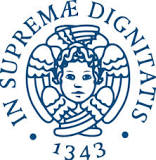 Università di PisaDIPARTIMENTO DI FILOLOGIA, LETTERATURA E LINGUISTICACORSO DI LAUREA IN LETTERENell’ambito del corso diFILOLOGIA ITALIANA(Prof.ssa Gabriella Albanese)mercoledì 18 marzo 2015 alle ore 14.00in Aula 2 del Polo Guidotti (Via Trieste, 38)la ProfessoressaPAOLA ALLEGRETTIterrà una lezione dal titoloL’EDIZIONE CRITICA DELLA “VITA NOVA”:TRADIZIONE MANOSCRITTA E FORME EDITORIALI DEL TESTO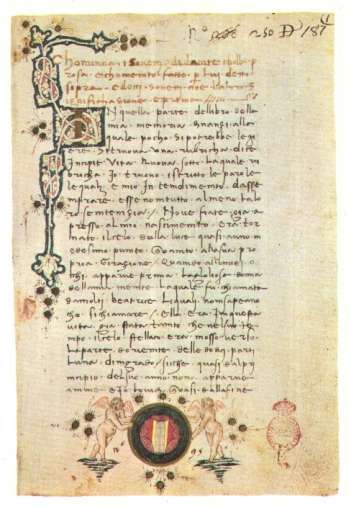  Firenze, Biblioteca Nazionale Centrale, ms. Magl. VI 187, f. Ir.Dante, Vita Nova (incipit)Docenti, dottorandi e studenti sono invitati a partecipare.